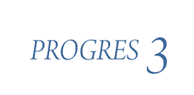 Přihláška do Soutěže o nejlepší disertační práci obhájenou v roce 2020Název disertace (v angličtině):Soutěžní kategorie přihlašované disertace:Autor (Jméno, Příjmení, titul):Adresa:E-mail:Číslo bankovního účtu 1:1) – Uveďte číslo bankovního účtu, na který má být vyplacena finanční odměna v případě vítězství přihlašované disertace v soutěži. Všechny osobní údaje budou zpracovány v souladu s GDPR.